Jarní květinová dekoraceJaro se pomalu blíží. Pokud si nevíte rady s dekorací na stůl, rádi Vás přivítáme v Hlavenečku, na kurzu jarní květinové dekorace.Společně si zasadíme jarní květiny do sklenic a plechovek, které si sami ozdobíte stuhami, mašlemi a akrylovými barvami S sebou nic nepotřebujete, jen dobrou náladu.  Káva a vše ostatní tu bude pro Vás připraveno. Cena: 150,- KČKdy: 15. 3. 2019 v 17:00 Rezervace prosím zasílejte nejpozději do 7. 3. 2019 na hlavenecek@gmail.com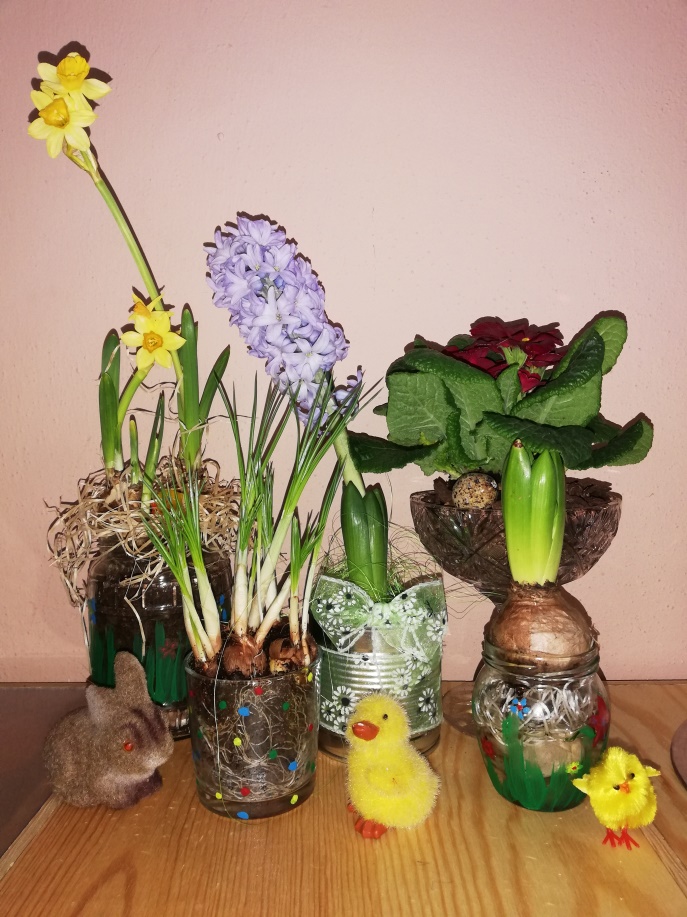 